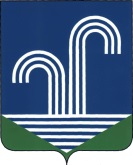 АДМИНИСТРАЦИЯ БРАТКОВСКОГО СЕЛЬСКОГО ПОСЕЛЕНИЯ КОРЕНОВСКОГО РАЙОНА ПОСТАНОВЛЕНИЕ от 28 октября 2020 года                                                                                                       № 105село БратковскоеО внесении изменений в постановление администрации Братковского сельского поселения от 6 сентября  2018 года № 64 « Об утверждении Перечня муниципального имуществаБратковского сельского поселения Кореновского района,  предназначенного для передачи во владение и (или) в пользованиесубъектам малого и среднего предпринимательства и организациям, образующим инфраструктуру поддержки субъектов малого  и среднего предпринимательства»В целях реализации государственной политики в области развития малого и среднего предпринимательства на территории Братковского сельского поселения Кореновского района, в соответствии с Федеральным законом от 06.10.2003 № 131-ФЗ «Об общих принципах организации местного самоуправления в Российской Федерации»,  на основании Федерального  закона от 24.07.2007 № 209-ФЗ «О развитии малого и среднего предпринимательства в Российской Федерации», Федерального  закона от 22.07.2008 № 159-ФЗ    «Об особенностях отчуждения недвижимого имущества, находящегося в государственной собственности субъектов Российской Федерации или в муниципальной собственности и арендуемого субъектами малого и среднего предпринимательства», распоряжения главы администрации (губернатора) Краснодарского края от 03.12.2008 № 1040-р «Об имущественной поддержке субъектов малого и среднего предпринимательства в Краснодарском крае», руководствуясь Уставом Братковского сельского поселения Кореновского района, во исполнения представления прокуратуры Кореновского района от 15.07.2020 № 7-01-2020/3038, администрация Братковского сельского поселения Кореновского района п о с т а н о в л я е т:1. Внести в постановление администрации Братковского сельского поселения Кореновского района от 6 сентября 2018 года № 64 «Об утверждении Перечня муниципального имущества Братковского сельского поселения Кореновского района, предназначенного для передачи во владение и (или) в пользование субъектам малого и среднего предпринимательства и организациям, образующим инфраструктуру поддержки субъектов малого и среднего предпринимательства» изменение, изложив приложение в новой редакции (приложение).	2. Общему отделу администрации Братковского сельского поселения Кореновского района (Ножка) обнародовать настоящее постановление в установленных местах и обеспечить его размещение (опубликование) на официальном сайте администрации Братковского сельского поселения Кореновского района в информационно-телекоммуникационной сети «Интернет».3. Постановление вступает в силу после его официального опубликования.Глава Братковскогосельского поселенияКореновского района                                                                         А.В. ДемченкоПРИЛОЖЕНИЕУТВЕРЖДЕНОпостановлением администрации Братковского сельского поселения Кореновского района от 28.10.2020 № 105«ПРИЛОЖЕНИЕк постановлению администрации Братковского сельского поселения Кореновского района от 06.09.2018 № 64Перечень муниципального имущества Братковского сельского поселенияКореновского района, предназначенного для передачи во владение  и (или) в пользование субъектам малого и среднего предпринимательства  и организациям, образующим инфраструктуру поддержки субъектов  малого и среднего предпринимательстваГлава Братковского сельского поселения Кореновского района 							А.В. Демченко№ п/п Реестровый номер объекта Инвентарный номер Наименование имущества Технические характеристики Цель использо вания имущества 1.раздел 2, движимое имущество№ 6-104110104030139Принтер HL-2035R Черно-белая лазерная печатьдо 18 стр/минмакс. формат печати A4 (210 × 297 мм)печать2.раздел 2, движимое имущество№ 6-124110106040097Контейнер для хранения и транспортирования ртутьсодержащих ламп всех типов металлическая  тара с крышкой, размером 300*1200, вместимость 70 ламп.Для утилизации люминесцентных ламп всех видов»